Devonshire House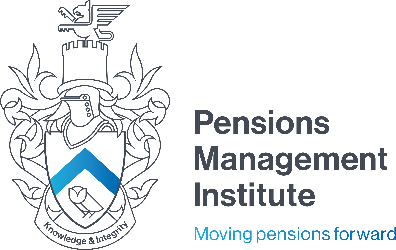 60 Goswell Road London EC1M 7AD T: +44 (0) 20 7247 1452 W: www.pensions-pmi.org.ukManaging International Employee Benefits Assignment 3Recommended Time: 3 hoursIn relation to Brazil; outline the different components of retirement provision, the basic features of the social security system and the benefits offered to general private sector workers.10 marksDescribe some of the main features of the complementary benefits environment found in Brazil.5 marksGive examples of the differences and commonality between benefits offered in China and India.10 marksIn the Chinese context, explain an individual retirement account.List the allowances often provided as part of an expatriate’s package.Identify the different pension provision solutions that can be offered to Internationally mobile employees and explain in what circumstances each might be provided.15 marks10 marks20 marksIdentify the three types of internationally mobile employee.5 marksExplain the main design considerations for international pension plans (IPPs).10 marksConsider the scenarios that an expatriate has been sent to work in each of the following three countries.Describe the minimum requirements that apply by each of these host countries in terms of what must happen:AustraliaSwitzerlandUSA15 marks